 Установление полюдья свидетельствовало о1) начале политической раздробленности Руси2) существовании обычая кровной мести у славян3) возникновении племенных союзов восточных славян4) возникновении раннефеодального государства восточных славян Из перечисленных черт характеризуют Древнерусское государствоА) процесс превращения дружинников в землевладельцевБ) постепенное развитие письменного законодательстваВ) существование Земского собораГ) рост городов, развитие ремесла и торговлиД) вассальная зависимость от печенеговЕ) нарастающий упадок культурыУкажите верный ответ.1) АБГ2) АВД3) БГД4) ВДЕКакие из нижеперечисленных понятий обозначали категории зависимого населения Древней Руси?А) казакиБ) закупыВ) смердыГ) холопыД) уличиЕ) рядовичиУкажите верный ответ.1) АВГ2) БВД3) БГЕ4) ВГДВ2. Расположите события в хронологическом порядке.Запишите буквы, которыми обозначены события, в правильной последовательности в таблицу.А) объединение Киева и Новгорода под властью ОлегаБ) установление княгиней Ольгой «уроков» и «погостов»В) разгром князем Святославом Хазарского каганатаГ) убийство древлянами князя Игоря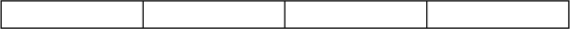 В3. Какие три события, из перечисленных ниже, характеризовали правление великого киевского князя Владимира Святославича?1) разгром Хазарского каганата2) создание засечной черты на южных границах Руси3) образование военно-политического союза Руси с Византией4) организация съезда князей в г. Любече5) принятие христианства6) разгром печенегов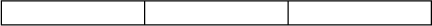 После принятия крещения в Киевской Руси установился  религиозный культ:а)         Пресвятой Богородицыб)         Иисуса Христав)         Святой Софииг)         Святого Георгия ПобедоносцаПринятие христианства на Руси положило начало:а)         деревянному зодчествуб)         каменному храмовому строительствув)         древнерусской бытовой культурег)         деревянной культовой скульптуреПО САЯПИНУИгорь начал править в Киеве в 907 г.             2) 9111г.      3) 912г.           4) 941г.Впервые название Русская земля появилось в письменном договоре в правление ОлегаИгоряОльгиСвятославаПервым правителем Древнерусского государства, принявшим христианство, был (а)ИгорьОльгаСвятославВладимирОтряд профессиональных воинов, находившийся на службе князя в постоянной боевой готовности, называлсявойскодружинатысячаполкПервым киевским князем, пославшим своих сыновей в качестве наместников различных территорий Руси былСвятославВладимир 1Ярослав МудрыйВладимир МономахНаибольшее значение народное вече имело в ПереяславлеПсковеСуздалеЧерниговеГлава городского самоуправления, избиравшийся на вече, называлсявоеводойнаместникомтиуномпосадникомНаиболее успешным организатором борьбы русских князей против половцев былРостиславОлегСвятополкВладимир МономахРезультатом народного восстания 1113г.  в Киеве сталопровозглашение в Киеве боярской республикиприглашение на киевский престол Владимира Мономахаразграбление Киева половцамиприглашение на киевский престол ОлегаВ последний раз воссоздать единство Древнерусского государства удалосьЯрославу МудромуВсеволоду ЯрославичуВладимиру МономахуМстиславу ВеликомуК предпосылкам крещения Руси относитсяневозможность дальнейшего существования земледелия при сохранении язычестванеобходимость укрепления положения киевского князя как единого правителя Древней Русинеспособность борьбы языческого русского войска с язычниками-кочевникаминевозможность заключения языческой Русью торголвых соглашений с ВизантиейРусь крестили священники изПольшиГерманииВизантииРимаКрещение Руси относится к 1)966г.     2)980г.      3)988г.     4)1015Решение Владимира о крещении Руси было с радостью воспринято всем населениемвызвало неприятие всего населениявызвало сопротивление части населения  Новгородавызвало сопротивление населения КиеваГлавой православной церкви в Древнерусском государстве был киевский патриархмитрополитархиепископепископС 6 Выберите из предложенных вариантов ОДНОГО исторического деятеляопределённой эпохи и напишите его исторический портрет. Игорь 2)  Владимир  3)  СвятославУкажите время жизни исторического деятеля. Дайте краткую характеристикуосновных направлений (событий, достижений и т.п.) и результатов егодеятельности.№ 10. (С7)Сравните систему управления Древнерусским государством при первых общерусских князьях (Олег, Игорь) и при Ярославе Мудром. Укажите, что было общим (не менее двух общих характеристик), а что — различным (не менее трех различий).Примечание. Запишите ответ в форме таблицы. Во второй части таблицы могут быть приведены различия как по сопоставимым (парным) признакам, так и те черты, которые были присущи только одному из сравниваемых объектов (приведенная таблица не устанавливает обязательное количество и состав общих признаков и различий, а только показывает, как лучше оформить ответ).Общее                                        Различия